THEOLOGICAL REFLECTION GUIDE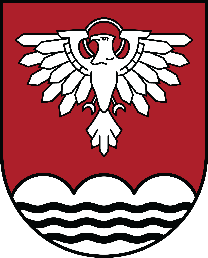 Master of Arts in Ministry – Saint John’s SeminaryRev. Edward M. Riley, Director of Pastoral FormationPhone: 617-746-5425E-mail: ellen.oesterle@sjs.edu (MAM/MTS Administrative Assistant)This Reflection Guide is due the Evening of Formation:January 18th, 2021May 3rd, 2021 (In completing this Guide please note that it is not meant to be a word for word report or an exhaustive description of the many elements of the event.  It is simply a starting point for discussion.  It is most helpful to give the completed guide to your supervisor ahead of time so that it may be read prior to your sitting down together to review it.)A. The EventFacts -  Briefly describe the eventInterpretation – Upon reflection and prayer, how do you understand/see the situation? How do you think others understand/see it?B. Theological Elements of LearningTheological – What does this event/issue reveal to me about my understanding and application of the teaching and theology of the Church (Sacred Scripture, Ecclesiology, Moral Theology, Sacraments, Spiritual Theology...)?  What Church teaching, Tradition, or experience have I used to inform my actions in this event and since?  Upon reflection, what are the other elements of Sacred Theology, Canon Law, Church Tradition,…that I should be aware of as I engage this and similar situations?Name:_________________________________________  Date:___________________Supervisor:______________________________________________________________Placement:______________________________________________________________Director of Pastoral Formation: ________________________________________________